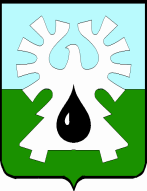 ГОРОДСКОЙ ОКРУГ УРАЙХанты-Мансийского автономного округа – ЮгрыГЛАВА ГОРОДА УРАЙПОСТАНОВЛЕНИЕот __________________	№ __________О межведомственном совете при главе города Урай по противодействию коррупцииВ соответствии с Указом Президента Российской Федерации от 19.05.2008 №815 «О мерах по противодействию коррупции», постановлением Губернатора Ханты-Мансийского автономного округа – Югры от 23.07.2008 №90 «О межведомственном Совете при Губернаторе Ханты-Мансийского автономного округа – Югры по противодействию коррупции», в целях эффективного решения вопросов противодействия коррупции и устранения причин, ее порождающих:1. Утвердить:1) Состав межведомственного совета при главе города Урай по противодействию коррупции (приложение 1);2) Положение о межведомственном совете при главе города Урай по противодействию коррупции (приложение 2).2. Считать утратившими силу постановления главы города Урай:1) от 16.05.2011 №09 «О межведомственном Совете при главе города Урай по противодействию коррупции»;2) от 22.07.2011 №25 «О внесении изменений в постановление главы города Урай от 16.05.2011 №09 «О межведомственном Совете при главе города Урай по противодействию коррупции»;3) от 02.02.2012 №09 «О внесении изменений в постановление главы города Урай от 16.05.2011 №09 «О межведомственном Совете при главе города Урай по противодействию коррупции»;4) от 13.06.2012 №67 «О внесении изменений в постановление главы города Урай от 16.05.2011 №09 «О межведомственном Совете при главе города Урай по противодействию коррупции»;5) от 11.07.2013 №67 «О внесении изменения в Положение о межведомственном Совете при главе города Урай по противодействию коррупции, утвержденное постановлением главы города Урай от 16.05.2011 №09»;6) от 15.07.2013 №68 «О внесении изменений в приложение 1 к постановлению главы города Урай от 16.05.2011 №09 «О межведомственном Совете при главе города Урай по противодействию коррупции»;7) от 13.11.2015 №126 «О внесении изменений в приложение 1 к постановлению главы города Урай от 16.05.2011 №09»;8) от 06.12.2016 №117 «О внесении изменений в приложение 1 к постановлению главы города Урай от 16.05.2011 №09 «О межведомственном Совете при главе города Урай по противодействию коррупции»;9) от 13.05.2019 №53 «О внесении изменений в приложение 1 к постановлению главы города Урай от 16.05.2011 №09 «О межведомственном Совете при главе города Урай по противодействию коррупции»;10) от 25.05.2020 №29 «О внесении изменений в приложение 1 к постановлению главы города Урай от 16.05.2011 №09 «О межведомственном Совете при главе города Урай по противодействию коррупции»;11) от 12.05.2022 №43 «О внесении изменений в приложение 1 к постановлению главы города Урай от 16.05.2011 №09 «О межведомственном Совете при главе города Урай по противодействию коррупции»;12) от 14.04.2023 №27 «О внесении изменения в приложение 1 к постановлению главы города Урай от 16.05.2011 №09 «О межведомственном Совете при главе города Урай по противодействию коррупции».3. Опубликовать постановление в газете «Знамя» и разместить на официальном сайте органов местного самоуправления города Урай в информационно-телекоммуникационной сети «Интернет».4. Контроль за выполнением постановления оставляю за собой.Глава города Урай	 Т.Р. ЗакирзяновПриложение 1 к постановлениюглавы города Урайот _______________ № _______Состав межведомственного совета при главе города Урайпо противодействию коррупции1. Глава города Урай (в его отсутствие – лицо, исполняющее обязанности в установленном порядке), председатель совета.2. Первый заместитель главы города Урай (в его отсутствие – лицо, исполняющее обязанности в установленном порядке), заместитель председателя совета.3. Начальник отдела общественных связей и национальной политики управления внутренней политики администрации города Урай (в его отсутствие – специалист-эксперт отдела общественных связей и национальной политики управления внутренней политики администрации города Урай), секретарь совета.4. Начальник правового управления администрации города Урай (в его отсутствие - лицо, исполняющее обязанности в установленном порядке).5. Прокурор города Урая (в его отсутствие – лицо, исполняющее обязанности в установленном порядке) (по согласованию).6. Начальник Отдела Министерства внутренних дел Российской Федерации по городу Ураю (в его отсутствие – лицо, исполняющее обязанности в установленном порядке) (по согласованию).7. Начальник отдела – старший судебный пристав по городу Ураю Управления Федеральной службы судебных приставов по Ханты-Мансийскому автономному округу – Югре (в его отсутствие – лицо, исполняющее обязанности в установленном порядке) (по согласованию).8. Начальник 7 отделения (с дислокацией в городе Югорске) службы по Ханты-Мансийскому автономному округу – Югре Регионального управления ФСБ Российской Федерации по Тюменской области (в его отсутствие – лицо, исполняющее обязанности в установленном порядке) (по согласованию).9. Заместитель начальника Межрайонной инспекции Федеральной налоговой службы России №2 по Ханты-Мансийскому автономному округу – Югре (в его отсутствие – лицо, исполняющее обязанности в установленном порядке) (по согласованию).10. Главный редактор муниципального бюджетного учреждения газета «Знамя» (в его отсутствие – лицо, исполняющее обязанности в установленном порядке).11. Председатель Урайской городской общественной организации ветеранов (пенсионеров) войны, труда, Вооруженных Сил и правоохранительных органов (по согласованию).Приложение 2 к постановлениюглавы города Урайот _______________ № _______Положение о межведомственном совете при главе города Урай по противодействию коррупции1. Межведомственный совет при главе города Урай по противодействию коррупции (далее – Совет) образуется в целях эффективного решения вопросов противодействия коррупции и устранения причин, ее порождающих, организации с этой целью взаимодействия и координации деятельности органов местного самоуправления города Урай (далее – органы местного самоуправления) с территориальными органами федеральных органов исполнительной власти, осуществляющих свою деятельность на территории муниципального образования город Урай (далее – территориальные органы федеральных органов исполнительной власти).2. Совет является совещательным органом.3. Совет в своей деятельности руководствуется законами и иными нормативными правовыми актами Российской Федерации, законами и иными нормативными правовыми актами Ханты-Мансийского автономного округа – Югры, муниципальными правовыми актами города Урай.4. Задачами Совета являются:1) координация деятельности органов местного самоуправления, территориальных органов федеральных органов исполнительной власти по реализации государственной политики в области противодействия коррупции;2) подготовка предложений органам государственной власти, органам местного самоуправления города Урай, территориальным органам федеральных органов исполнительной власти, касающихся выработки согласованных действий в области противодействия коррупции;3) разработка мероприятий по противодействию коррупции в городе Урай;4) контроль за реализацией мероприятий в области противодействия коррупции в городе Урай;5) информирование общественности о проводимой органами местного самоуправления города Урай работе по противодействию коррупции.5. Для достижения целей своего создания Совет осуществляет следующие функции:1) рассмотрение вопросов, связанных с решением задач по противодействию коррупции, в том числе с участием общественности;2) проведение мероприятий по антикоррупционной пропаганде, содержанием которой является просветительская работа в обществе по вопросам противостояния коррупции в любых ее проявлениях;3) анализ ситуации в области противодействия коррупции и принятие предложений по устранению причин, ее порождающих;4) мониторинг федерального законодательства, законодательства Ханты-Мансийского автономного округа – Югры, муниципальных правовых актов города Урай в области противодействия коррупции в целях выработки предложений по своевременному выполнению соответствующих мероприятий в области противодействия коррупции;5) принятие решений о внесении руководителям органов местного самоуправления города Урай предложений:а) по приведению в соответствие правовых актов, содержащих коррупционные факторы, путем их отмены либо внесения изменений;б) по принятию нормативных правовых актов, отсутствие которых порождает коррупцию;6) взаимодействие с органами государственной власти Ханты-Мансийского автономного округа – Югры, органами местного самоуправления города Урай и иных муниципальных образований, организациями, общественными объединениями, средствами массовой информации по вопросам своего ведения.6. Совет для решения возложенных на него задач:1) запрашивает и получает в установленном порядке необходимые материалы и информацию от органов местного самоуправления, органов государственной власти Ханты-Мансийского автономного округа – Югры, территориальных органов федеральных органов исполнительной власти, а также организаций и должностных лиц;2) приглашает на свои заседания представителей органов местного самоуправления, органов государственной власти Ханты-Мансийского автономного округа – Югры, территориальных органов федеральных органов исполнительной власти (по согласованию), общественных объединений и организаций;3) привлекает в установленном порядке для выработки решений специалистов;4) создает комиссии, рабочие группы для решения текущих вопросов деятельности Совета.7. Совет формируется в составе председателя Совета, заместителя председателя Совета, секретаря Совета и иных членов Совета (далее – Состав).Состав Совета утверждается постановлением главы города Урай.Совет формируется на основе предложений органов местного самоуправления, территориальных органов федеральных органов исполнительной власти, общественных объединений и иных организаций.8. Председателем Совета является глава города Урай.9. Председатель Совета:1) определяет дату и место проведения Совета;2) председательствует на заседании Совета;3) дает поручения заместителю председателя Совета, секретарю Совета и членам Совета;4) подписывает протоколы заседаний Совета.10. В случае отсутствия председателя Совета полномочия председателя Совета осуществляет заместитель председателя Совета.11. Заместитель председателя Совета:1) организует обеспечение деятельности Совета, решает организационные и иные вопросы, связанные с привлечением для осуществления информационно-аналитических и экспертных работ представителей общественных объединений, научных и иных организаций, иных специалистов;2) докладывает Совету о ходе реализации мероприятий, предусмотренных планом по противодействию коррупции, и иных мероприятий в соответствии с решением Совета.12. Секретарь Совета:1) обеспечивает подготовку проекта плана работы Совета, составляет проект повестки дня его заседаний, организует подготовку материалов к заседаниям, а также проектов соответствующих решений;2) обеспечивает членов Совета необходимыми материалами.13. Члены Совета обладают равными правами при обсуждении вопросов, внесенных в повестку дня заседания Совета, а также при голосовании.Члены Совета имеют право:1) выступать на заседаниях Совета, вносить предложения по вопросам, входящим в компетенцию Совета, и требовать, в случае необходимости, проведения голосования по данным вопросам;2) голосовать на заседаниях Совета;3) знакомиться с документами и материалами Совета, непосредственно касающимися его деятельности;4) в случае несогласия с принятым решением Совета изложить письменно особое мнение, которое подлежит обязательному приобщению к протоколу заседания Совета.14. Члены Совета обязаны:1) организовать подготовку вопросов, выносимых на рассмотрение Совета в соответствии с решениями Совета;2) присутствовать на заседаниях Совета;3) выполнять решения Совета.15. Основной формой деятельности Совета является заседание.Заседания Совета проводятся в соответствии с планом работы Совета, но не реже 1 раза в полугодие как в очной, так и в заочной форме, а также с использованием систем видеоконференцсвязи. Внеочередные заседания Совета проводятся по предложению председателя Совета, заместителя председателя Совета или иных членов Совета не позднее 10 рабочих дней с момента поступления такого предложения, если в предложении не указан иной срок. По решению председательствующего на заседаниях Совета ведется аудио, видеозапись.16. План работы Совета составляется на 1 год, включает в себя перечень основных вопросов, подлежащих рассмотрению на заседаниях Совета, с указанием сроков их рассмотрения и ответственных за подготовку вопроса.Предложения в план работы Совета вносятся в письменной форме секретарю Совета не позднее чем за 2 месяца до начала планируемого периода заседания Совета либо в сроки, определенные председателем Совета.Предложения должны содержать:1) наименование вопроса и краткое обоснование необходимости его рассмотрения;2) проект предлагаемого решения;3) наименование органа, ответственного за подготовку вопроса;4) перечень исполнителей;5) срок рассмотрения.В случае если в проект плана работы Совета предлагается вопрос, который не относится к компетенции лица, его предлагающего, инициатору необходимо провести процедуру согласования предложения с органом, к компетенции которого он относится.Указанные предложения могут направляться секретарем Совета для дополнительной доработки членам Совета. Заключения членов Совета и другие материалы по внесенным предложениям должны быть представлены секретарю Совета не позднее 1 месяца со дня их получения, если иное не оговорено сопроводительным документом.Проект плана работы Совета на очередной период выносится на обсуждение и утверждение на последнем заседании Совета текущего года.17. Представители органов местного самоуправления, на которых возложена обязанность по подготовке соответствующих материалов для рассмотрения на заседаниях Совета, несут персональную ответственность за качество и своевременность представления материалов.Секретарю Совета не позднее чем за 15 дней до даты проведения заседания, а в случае внеочередного заседания – не позднее чем за 5 дней, представляются следующие материалы:1) аналитическая справка по рассматриваемому вопросу;2) тезисы выступления основного докладчика.В случае непредставления материалов в установленный срок вопрос может быть перенесен на другое заседание.18. Проект повестки дня предстоящего заседания Совета с соответствующими материалами докладывается секретарем Совета председателю Совета, а в случае его отсутствия – заместителю председателя Совета.Утвержденная повестка заседания и соответствующие материалы, включающие проект решения, рассылаются членам Совета и участникам заседания, размещаются на официальном сайте органов местного самоуправления города Урай в информационно-коммуникационной сети «Интернет» (с соответствующим уведомлением членов Совета) не позднее чем за 3 дня до даты проведения заседания.Члены Совета и участники заседания, при необходимости, не позднее чем за 2 дня до начала заседания, представляют в письменном виде секретарю Совета свои замечания и предложения к проекту решения по соответствующим вопросам.19. В случае если для реализации решений Совета требуется принятие правового акта, одновременно в составе материалов к заседанию Совета органом, ответственным за подготовку вопроса, разрабатывается и согласовывается в установленном порядке соответствующий проект правового акта.20. Секретарь Совета не позднее чем за 3 дня до даты проведения заседания информирует членов Совета и лиц, приглашенных на заседание, о дате, времени и месте проведения заседания Совета.Список приглашенных на заседание Совета должностных лиц формируется секретарем Совета на основе предложений ответственных за подготовку вопросов на заседание.21. Заседания Совета созываются председателем Совета либо, в случае его отсутствия, заместителем председателя Совета.Лица, участвующие в заседаниях Совета, регистрируются секретарем Совета.Заседание Совета считается правомочным, если на нем присутствует не менее половины его Состава.Регламент заседания Совета утверждается непосредственно на заседании.22. Решения Совета принимаются открытым голосованием простым большинством голосов присутствующих на заседании членов Совета и являются обязательными для всех членов Совета. При равенстве голосов решающим является голос председательствующего на заседании.Решения Совета оформляются протоколом, который в срок не позднее 3 рабочих дней после даты проведения заседания готовится секретарем Совета и утверждается председательствующим на заседании Совета.Протоколы заседаний (выписки решений Совета) секретарем Совета рассылаются членам Совета, а также указанным в соответствующем решении лицам, в срок не позднее 3 рабочих дней после утверждения протокола.23. В случае проведения заочного голосования членам Совета по электронной почте направляются проект протокола заседания, материалы по рассматриваемым вопросам. Члены совета в течение 3 рабочих дней со дня направления проекта протокола направляют секретарю Совета протокол с результатами голосования («За», «Против», «Воздержался») по каждому вопросу повестки заседания.Решения Совета принимаются простым большинством голосов от числа принявших участие в голосовании. В случае равенства голосов, голос председательствующего является решающим.Заочное заседание считается состоявшимся, если в голосовании приняло участие не менее половины состава Совета.24. Контроль за исполнением решений Совета осуществляет секретарь Совета.Секретарь Совета снимает с контроля исполнение поручений на основании решения Совета, о чем информирует исполнителей.25. Доступ средств массовой информации к сведениям о деятельности Совета и порядок размещения в информационных системах общего пользования сведений о вопросах и материалах, рассматриваемых на заседаниях Совета, определяются законодательством о порядке освещения в средствах массовой информации деятельности органов местного самоуправления.26. Материально-техническое и организационное обеспечение деятельности Совета осуществляется управлением внутренней политики администрации города Урай.